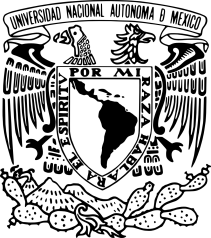 CARTA PARA NO AUSENTARSEDra. Guadalupe Valencia García Coordinadora de Humanidades PresentePor este medio hago constar a causa de la solicitud de la/el doctor (a) _______________________________ para realizar una estancia posdoctoral dentro del  Programa de Becas Posdoctorales bajo mi asesoría, mi compromiso para no ausentarme de mis labores académicas dentro del Instituto/Centro/Programa/Unidad __________________________________________ durante el periodo de la beca.Ciudad Universitaria, a ____de_________20__. _______________________________________ Nombre y firma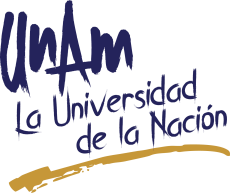 